St. Nicholas’ Parochial School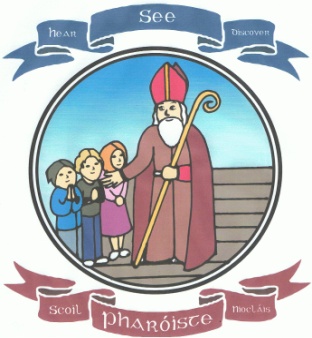 Waterside, GalwayTel: 091-569233E-mail: info@galwayschool.comWebsite: www.galwayschool.comENROLMENT APPLICATION FORM